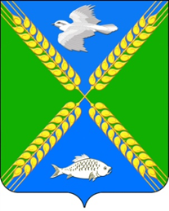 АДМИНИСТРАЦИЯ СЕЛЬСКОГО ПОСЕЛЕНИЯСОЮЗ ЧЕТЫРЕХ ХУТОРОВГУЛЬКЕВИЧСКОГО РАЙОНАПОСТАНОВЛЕНИЕот   _________ г                                                                                  № __                                                  хут. ЧаплыгинОб утверждении муниципальной программы  «Комплексное развитие сельского поселения Союз Четырех Хуторов Гулькевичского района в сфере экономики и жилищно-коммунального хозяйства» на 2022 – 2027 годы»В соответствии с Федеральным законом от 7 мая 2013 года № 104-ФЗ   «О внесении изменений в Бюджетный кодекс Российской Федерации и отдельные законодательные акты Российской Федерации в связи с совершенствованием бюджетного процесса», а также постановлением администрации сельского поселения Союз Четырех Хуторов Гулькевичского района от 2 июля 2014 года № 29 «Об утверждении порядка принятия решения о разработке, формирования, реализации и оценки эффективности реализации муниципальных программ в сельском поселении Союз Четырех Хуторов Гулькевичского района» п о с т а н о в л я ю:1. Утвердить муниципальную программу «Комплексное развитие сельского поселения Союз Четырех Хуторов Гулькевичского района в сфере экономики и жилищно-коммунального хозяйства» на 2022 – 2027  (прилагается).      2. Контроль за выполнением настоящего постановления возложить на главного специалиста администрации сельского поселения Союз Четырех Хуторов Гулькевичского района Н.М. Сироткину.3. Постановление вступает в силу со дня его подписания.Главасельского поселения Союз Четырех ХуторовГулькевичского района                                                         А.С. Зайченко                                                                     ПРИЛОЖЕНИЕк постановлению администрациисельского поселения Союз Четырех Хуторов Гулькевичского районаот ______ г № _Муниципальная программа «Комплексное развитие сельского поселения Союз Четырех Хуторов Гулькевичского района в сфере экономики и жилищно-коммунального хозяйства» на 2022 – 2027 годыПАСПОРТмуниципальной программы«Комплексное развитие сельского поселения Союз Четырех Хуторов Гулькевичского района в сфере экономики и жилищно-коммунального хозяйства»	 на 2022 – 2027 годы	Характеристика текущего состояния и прогноз развития соответствующей сферы реализации муниципальной программыСоциально-экономическое развитие сельского поселения Союз Четырех Хуторов Гулькевичского района представляет собой систему правовых, экономических, организационных и иных мер и мероприятий, обеспечивающих развитие поселения, в рамках обеспечения приоритетов, определенных и гарантированных государством.Вместе с тем уровень благоустройства сельского поселения Союз Четырех Хуторов Гулькевичского района остается низким, объекты инженерной инфраструктуры имеют высокую степень физического и морального износа.Наиболее острые проблемы связаны с состоянием основных фондов водопроводно-канализационного хозяйства, высоким удельным весом доли ветхих и аварийных водопроводных и канализационных сетей.Основной причиной сложной ситуации остается недостаточное финансирование мероприятий по развитию и реконструкции инженерных систем населенных пунктов, которое производится по остаточному принципу, исходя из возможностей местного бюджета.На территории сельского поселения Союз Четырех Хуторов Гулькевичского района в настоящее время отдельные территории и объекты требуют благоустройства, выполнение которого возможно осуществить с использованием программно-целевого метода.Организация эффективной системы обращения с отходами производства и потребления на территории сельского поселения Союз Четырех Хуторов  Гулькевичского района является одной из важнейших задач деятельности в современных условиях. В настоящее время реализуется следующая схема обращения с муниципальными отходами: на территории сельского поселения ООО «ЭкоЦентр» осуществляет сбор ТБО в транспортные мусоровозы и транспортирует ТБ . Дальнейшее развитие сферы обращения с ТБО необходимо продолжать в рамках муниципальной подпрограммы.Реализация муниципальной программы предусматривает дальнейшую реализацию мероприятий по развитию социальной и инженерной инфраструктуры, обеспечивающей возрастающие потребности в качественном улучшении жизни населения сельского поселения Союз Четырех Хуторов Гулькевичского района.В новых условиях модернизации и развития инновационной экономики муниципальная программа должна стать эффективным инструментом, обеспечивающим развитие инвестиционной привлекательности сельского поселения Союз Четырех Хуторов Гулькевичского района.Цели, задачи и целевые показатели, сроки и этапы реализации муниципальной программыЦелями муниципальной программы являются:создание комфортной среды обитания и жизнедеятельности для человека, которая позволяет не только удовлетворять жилищные потребности, но и обеспечивает высокое качество жизни в целом;формирование условий для стабильного экономического развития и повышения инвестиционной привлекательности, благоприятной среды для развития предпринимательской деятельности.Комплексная реализация поставленных целей требует решения следующих задач:повышение уровня комфортности проживания населения;предотвращение загрязнения и захламления земель на территории сельского поселения Союз Четырех Хуторов Гулькевичского района;надежное и бесперебойное снабжение населения и других потребителей услугами по вывозу и утилизации твердых бытовых услуг по доступной цене;озеленение территории сельского поселения Союз Четырех Хуторов Гулькевичского района, включая цветочное оформление;уничтожение сорной растительности в том числе амброзии полыннолистной;содержание детских, спортивных площадок, расположенных на территории сельского поселения Союз Четырех Хуторов ;Целевые показатели муниципальной программыСроки реализации муниципальной программы: 2022 – 2027 годы.Перечень и краткое описание подпрограмм и основных мероприятий муниципальной программыПодпрограмма «Благоустройство территории сельского поселения Союз Четырех Хуторов Гулькевичского района на 2022 – 2027 годы» включает мероприятия направленные на обеспечение мер по развитию уличного освещения, озеленения, озеленения и прочие мероприятия по благоустройству сельского поселения Союз Четырех Хуторов Гулькевичского района.«Подпрограмма «Капитальный ремонт и ремонт автомобильных дорог местного значения сельского поселения Союз Четырех Хуторов Гулькевичского района на 2022 – 2027 годы»  включает мероприятия направленные на содержание автомобильных дорог сельского поселения Союз Четырех Хуторов Гулькевичского района, осуществление их капитального ремонта и ремонта, повышение безопасности дорожного движения.В рамках муниципальной программы предусмотрены отдельные мероприятия, направленные на осуществление муниципальной политики в области экономики и жилищно-коммунального хозяйства, осуществляемые администрацией сельского поселения Союз Четырех Хуторов Гулькевичского района. Перечень основных мероприятий муниципальной программыОбоснование ресурсного обеспечения муниципальной программыФинансирование мероприятий муниципальной программы предусматривается осуществлять за счет средств бюджета сельского поселения Союз Четырех Хуторов Гулькевичского района.Объем финансовых ресурсов, предусмотренных на реализацию муниципальной программы, составляет 6277,9 тыс. рублей, в том числе:в том числе по подпрограммам муниципальной программы:объем финансирования подпрограммы «Благоустройство территории сельского поселения Союз Четырех Хуторов Гулькевичского района на 2022 – 2027 годы» из средств бюджета сельского поселения Союз Четырех Хуторов Гулькевичского района составит 300,0 тыс. рублей, в том числе:объем финансирования подпрограммы «Капитальный ремонт и ремонт автомобильных дорог местного значения сельского поселения Союз Четырех Хуторов Гулькевичского района на 2022 – 2027 годы» составит 2609,0 тыс. рублей, в том числе планируется привлечь средства краевого бюджета в сумме 0,0 тыс. рублей и средства бюджета сельского поселения Союз Четырех Хуторов  Гулькевичского района 5977,9 тыс. рублей, в том числе:Объем финансирования подпрограммы «Устойчивое развитиеМетодика оценки эффективностиреализации муниципальной программыМетодика оценки эффективности реализации муниципальной программы основывается на принципе сопоставления фактически достигнутых значений целевых показателей с их плановыми значениями по результатам отчетного года с использованием базовых положений оценки эффективности реализации муниципальной программы в соответствии с Порядком принятия решения о разработке, формирования, реализации и оценки эффективности реализации муниципальных программ сельского поселения Союз Четырех Хуторов Гулькевичского района, утвержденным постановлением администрации сельского поселения Союз Четырех Хуторов Гулькевичского района от 2 июля 2014года № 29.Механизм реализации муниципальной программы и контроль за ее выполнениемТекущее управление муниципальной программой осуществляет координатор муниципальной программы – администрация сельского поселения Союз Четырех Хуторов Гулькевичского района.Координатор муниципальной программы в процессе реализации муниципальной программы:принимает решение о необходимости внесения в установленном порядке изменений в муниципальную программу;несет ответственность за достижение целевых показателей муниципальной программы;осуществляет подготовку предложений по объемам и источникам финансирования реализации муниципальной программы на основании предложений координаторов подпрограмм, участников муниципальной программы;разрабатывает формы отчетности для координаторов подпрограмм и участников муниципальной программы, необходимые для осуществления контроля за выполнением муниципальной программы, устанавливает сроки их предоставления;проводит мониторинг реализации муниципальной программы и анализ отчетности, представляемой координаторами подпрограмм и участниками муниципальной программы, ежеквартально до 20-го числа месяца, следующего за отчетным кварталом, представляет в администрацию сельского поселения Союз Четырех Хуторов Гулькевичского района результаты мониторинга;ежегодно проводит оценку эффективности реализации муниципальной программы;готовит ежегодный доклад о ходе реализации муниципальной программы и оценке эффективности ее реализации (далее – доклад о ходе реализации муниципальной программы) и до 1 марта года, следующего за отчетным годом, предоставляет его в администрацию сельского поселения Союз Четырех Хуторов Гулькевичского района;размещает информацию о ходе реализации и достигнутых результатах муниципальной программы на официальном сайте в информационно-телекоммуникационной сети «Интернет».При реализации мероприятия муниципальной программы координатор муниципальной программы выступает муниципальным заказчиком и главным распорядителем бюджетных средств, а также исполнителем (в случае если мероприятие не предполагает финансирование за счет средств местного бюджета).Координатор программы, как муниципальный заказчик:заключает муниципальные контракты в установленном законодательством порядке согласно Федеральному закону от 5 апреля        2013 года № 44-ФЗ «О контрактной системе в сфере закупок товаров, работ, услуг для обеспечения государственных и муниципальных нужд»;проводит анализ выполнения мероприятия;несет ответственность за нецелевое и неэффективное использование выделенных в его распоряжение бюджетных средств.Координатор программы как главный распорядитель бюджетных средств в пределах полномочий, установленных бюджетным законодательством Российской Федерации:обеспечивает результативность, адресность и целевой характер использования бюджетных средств в соответствии с утвержденными ему бюджетными ассигнованиями и лимитами бюджетных обязательств;осуществляет иные полномочия, установленные бюджетным законодательством Российской Федерации.Координатор программы как исполнитель обеспечивает реализацию мероприятия и проводит анализ его выполнения.Главный специалист администрации сельского поселения Союз Четырех Хуторов Гулькевичского района                                                             Н.М. СироткинаПодпрограмма «Благоустройство территории сельского поселения  Союз Четырех Хуторов Гулькевичского района» на 2022 – 2027 годыПАСПОРТподпрограммы«Благоустройство территории сельского поселения Союз Четырех Хуторов Гулькевичского района» на 2022 – 2027 годыХарактеристика текущего состояния и прогноз развития соответствующей сферы реализации подпрограммыПраво граждан на благоприятную среду жизнедеятельности закреплено в основном Законе государства - Конституции Российской Федерации, в связи с чем, создание благоприятной для проживания и хозяйствования среды является одной из социально значимых задач, на успешное решение которой должны быть направлены усилия органов местного самоуправления.Проблема благоустройства территории сельского поселения Союз Четырех Хуторов  Гулькевичского района является одной из насущных, требующей каждодневного внимания и эффективного решения.Подпрограмма «Благоустройство территории сельского поселения Союз Четырех Хуторов  Гулькевичского района» на 2022 – 2027 годы (далее - Подпрограмма) предусматривает улучшение внешнего облика поселков сельского поселения Союз Четырех Хуторов  Гулькевичского района, благоустройство территорий общего пользования, улучшение качества жизни, создание благоприятных условий для проживания.Подпрограмма направлена на решение наиболее важных проблем благоустройства территории сельского поселения Союз Четырех Хуторов Гулькевичского района путем обеспечения содержания чистоты и порядка улиц, озеленения, в том числе устройство клумб, строительства детских площадок за счет средств бюджета сельского поселения Союз Четырех Хуторов Гулькевичского района.Основной целью Подпрограммы является комплексное решение вопросов, связанных с организацией благоустройства и обеспечением санитарного порядка на территории сельского поселения Союз Четырех Хуторов  Гулькевичского района.Применение программно-целевого метода позволит обеспечить системный подход к решению существующих проблем в сфере благоустройства, а также повысить эффективность и результативность осуществления бюджетных расходов.Цели, задачи и целевые показатели, сроки и этапы реализации подпрограммыЦелью разработки подпрограммы является комплексное решение вопросов, связанных с организацией благоустройства и обеспечением санитарного порядка на территории сельского поселения Союз Четырех Хуторов Гулькевичского района, а также формирование комфортных условий проживания населения и  обеспечению беспрепятственного доступа инвалидов и других категорий маломобильных граждан к объектам социальной, транспортной и инженерной инфраструктурКомплексная реализация поставленной цели требует решения задачи организации благоустройства территории сельского поселения Союз Четырех Хуторов  Гулькевичского района, включая озеленение, санитарную очистку, уничтожение сорной растительности в том числе амброзии полыннолистной, сбор и вывоз твердых бытовых отходов с территории сельского поселения Союз Четырех Хуторов  Гулькевичского района, повышение доступности объектов социальной, транспортной и инженерной инфраструктур для инвалидов и других маломобильных групп населения.Целевые показатели муниципальной подпрограммыСроки и этапы реализации подпрограммы: 2022 – 2027 годы.Перечень основных мероприятий подпрограммыОбоснование ресурсного обеспечения подпрограммыФинансирование мероприятий подпрограммы предусматривается осуществлять за счет средств бюджета сельского поселения Союз Четырех Хуторов Гулькевичского района.Объем финансирования подпрограммы из средств бюджета сельского поселения Союз Четырех Хуторов Гулькевичского района составит 300,0 тыс. рублей, в том числе:Механизм реализации муниципальной подпрограммыи контроль за ее выполнениемТекущее управление подпрограммой осуществляет специалист администрация сельского поселения Союз Четырех Хуторов Гулькевичского района, курирующий данное направление деятельности (далее - специалист администрации).Специалист администрации в процессе реализации подпрограммы:- организует нормативно-правовое и методическое обеспечение реализации подпрограммы;- осуществляет подготовку предложений  по объемам и источникам финансирование реализации подпрограммы на основании предложений получателей бюджетных средств и исполнителей программы; - организует работу по достижению целевых показателей подпрограммы;- представляет координатору муниципальной программы отчетность о реализации подпрограммы, а также информацию, необходимую для проведения оценки эффективности реализации муниципальной программы, мониторинга ее реализации и подготовки доклада о ходе реализации муниципальной программы.Контроль за ходом выполнения подпрограммы и принятие в установленном порядке мер осуществляется администрацией сельского поселения Союз Четырех Хуторов  Гулькевичского района.Специалист администрации для проведения анализа эффективности реализации подпрограммы ежеквартально, до 20-го числа месяца, следующего за отчетным периодом (за исключением отчетного периода за год), представляет координатору программы отчет об использовании средств, выделенных на исполнение мероприятий подпрограммы, и отчет об исполнении целевых индикаторов и показателей эффективности  подпрограммы.Ежегодно, до 1 марта года, следующего за отчетным, специалист администрации предоставляет координатору программы доклад о ходе выполнения подпрограммы и эффективности использования финансовых средств.При реализации мероприятия подпрограммы администрация сельского поселения Союз Четырех Хуторов Гулькевичского района выступает муниципальным заказчиком и главным распорядителем бюджетных средств, а также исполнителем (в случае если мероприятие не предполагает финансирование за счет средств местного бюджета).На основании этого администрация сельского поселения Союз Четырех Хуторов  Гулькевичского района:заключает муниципальные контракты в установленном законодательством порядке согласно Федеральному закону от 5 апреля        2013 года № 44-ФЗ «О контрактной системе в сфере закупок товаров, работ, услуг для обеспечения государственных и муниципальных нужд»;проводит анализ выполнения мероприятия;несет ответственность за нецелевое и неэффективное использование выделенных в ее распоряжение бюджетных средств;обеспечивает результативность, адресность и целевой характер использования бюджетных средств в соответствии с утвержденными ей бюджетными ассигнованиями и лимитами бюджетных обязательств;обеспечивает реализацию мероприятия и проводит анализ его выполнения.Главный специалист  администрации сельского поселения Союз четырех Хуторов Гулькевичского района                                                                Н.М. СироткинаПодпрограмма «Капитальный ремонт и ремонт автомобильных дорог местного значения сельского поселения Союз Четырех Хуторов Гулькевичского района» на 2022 – 2027 годыПАСПОРТподпрограммы«Капитальный ремонт и ремонт автомобильных дорог местного значения сельского поселения Союз Четырех Хуторов Гулькевичского района» на 2022 – 2027 годыХарактеристика текущего состояния и прогноз развития соответствующей сферы реализации подпрограммыЭкономика Краснодарского края напрямую зависит от эффективности работы транспортной инфраструктуры. Автомобильные дороги местного значения составляют важнейшую часть транспортной инфраструктуры края, обеспечивая  перемещение пассажиров, товаров и услуг как внутри населенных пунктов, так и в границах муниципальных районов. При этом их  транспортно-эксплуатационное состояние значительно хуже, чем федеральных и региональных дорог, что в совокупности  с высокой загрузкой и сложностью регулирования транспортных потоков приводит к значительному снижению пропускной способности. Без  надлежащего уровня  транспортно-эксплуатационного состояния всей сети автомобильных дорог, на территории сельского поселения Союз Четырех Хуторов Гулькевичского района невозможно решение задач достижения устойчивого экономического роста. Общее состояние автомобильных дорог местного значения в настоящее время нельзя считать оптимальным, а уровень их развития достаточным.  Общая протяженность дорог местного значения поселения составляет 29,8 км, из них имеющих  асфальтобетонное покрытие – 7,6 км. Ежегодно производится планировка горизонтального профиля дорог, имеющих покрытие из ПГС. Большинство автомобильных дорог, имеющих асфальтобетонное покрытие, были отремонтированы в 2015-2021 годах, при участии средств из краевого бюджета. Отсутствие возможности финансировать в достаточном объеме дорожные работы на автомобильных дорогах местного значения за счет средств местного бюджета является сдерживающим фактором развития экономики поселения, а в конечном итоге и экономики края в целом.Цели, задачи и целевые показатели, сроки и этапы реализации подпрограммыЦелью разработки подпрограммы является повышение транспортно-эксплуатационного состояния сети автомобильных дорог местного значения сельского поселения Союз Четырех Хуторов  Гулькевичского района. Комплексная реализация поставленной цели требует решения следующих задач:выполнение работ по капитальному ремонту и ремонту автомобильных дорог сельского поселения Союз Четырех Хуторов  Гулькевичского района;выполнение мероприятий по содержанию автомобильных дорог;повышение безопасности дорожного движения.Целевые показатели муниципальной подпрограммыСроки и этапы реализации подпрограммы: 2022 – 2027 годы.Перечень основных мероприятий подпрограммыОбоснование ресурсного обеспечения подпрограммыФинансирование мероприятий подпрограммы предусматривается осуществлять за счет средств бюджета сельского поселения Союз Четырех Хуторов Гулькевичского района.Объем финансирования подпрограммы из средств бюджета сельского поселения Союз Четырех Хуторов Гулькевичского района составит 2609,00 тыс. рублей, в том числе планируется привлечь средства краевого бюджета в сумме 0,0 тыс. рублей и средства бюджета сельского поселения Союз Четырех Хуторов Гулькевичского района 5977,9 тыс. рублей, в том числе:Механизм реализации муниципальной подпрограммыи контроль за ее выполнениемТекущее управление подпрограммой осуществляет специалист администрация сельского поселения Союз Четырех Хуторов Гулькевичского района, курирующий данное направление деятельности (далее - специалист администрации).Специалист администрации в процессе реализации подпрограммы:- организует нормативно-правовое и методическое обеспечение реализации подпрограммы;- осуществляет подготовку предложений  по объемам и источникам финансирование реализации подпрограммы на основании предложений получателей бюджетных средств и исполнителей программы; - организует работу по достижению целевых показателей подпрограммы;- представляет координатору муниципальной программы отчетность о реализации подпрограммы, а также информацию, необходимую для проведения оценки эффективности реализации муниципальной программы, мониторинга ее реализации и подготовки доклада о ходе реализации муниципальной программы.Контроль за ходом выполнения подпрограммы и принятие в установленном порядке мер осуществляется администрацией сельского поселения Союз Четырех Хуторов Гулькевичского района.Специалист администрации для проведения анализа эффективности реализации подпрограммы ежеквартально, до 20-го числа месяца, следующего за отчетным периодом (за исключением отчетного периода за год), представляет координатору программы отчет об использовании средств, выделенных на исполнение мероприятий подпрограммы, и отчет об исполнении целевых индикаторов и показателей эффективности  подпрограммы.Ежегодно, до 1 марта года, следующего за отчетным, специалист администрации предоставляет координатору программы доклад о ходе выполнения подпрограммы и эффективности использования финансовых средств.При реализации мероприятия подпрограммы администрация сельского поселения Союз Четырех Хуторов Гулькевичского района выступает муниципальным заказчиком и главным распорядителем бюджетных средств, а также исполнителем (в случае если мероприятие не предполагает финансирование за счет средств местного бюджета).На основании этого администрация сельского поселения Союз Четырех Хуторов Гулькевичского района:заключает муниципальные контракты в установленном законодательством порядке согласно Федеральному закону от 5 апреля        2013 года № 44-ФЗ «О контрактной системе в сфере закупок товаров, работ, услуг для обеспечения государственных и муниципальных нужд»;проводит анализ выполнения мероприятия;несет ответственность за нецелевое и неэффективное использование выделенных в ее распоряжение бюджетных средств;обеспечивает результативность, адресность и целевой характер использования бюджетных средств в соответствии с утвержденными ей бюджетными ассигнованиями и лимитами бюджетных обязательств;обеспечивает реализацию мероприятия и проводит анализ его выполнения.Главный специалист администрациисельского поселения Союз четырех ХуторовГулькевичского района							Н.М. СироткинаКоординатор муниципальной программыадминистрация сельского поселения Союз Четырех Хуторов Гулькевичского районаКоординатор муниципальной подпрограммыадминистрация сельского поселения Союз Четырех Хуторов Гулькевичского районаУчастники муниципальной программыадминистрация сельского поселения Союз Четырех Хуторов Гулькевичского районаПодпрограммы муниципальной программы «Благоустройство территории сельского поселения Союз Четырех Хуторов  Гулькевичского района» на 2022 – 2027 годы«Капитальный ремонт и ремонт автомобильных дорог местного значения сельского поселения Союз Четырех Хуторов Гулькевичского района» на 2022 – 2027 годы»«Устойчивое развитие территории сельского поселения Союз Четырех Хуторов  Гулькевичского района» на 2022 - 2027 годы»Ведомственные целевые программыотсутствуютЦели муниципальной программысоздание комфортной среды обитания и жизнедеятельности для человека, которая позволяет не только удовлетворять жилищные потребности, но и обеспечивает высокое качество жизни в целом;формирование условий для стабильного экономического развития и повышения инвестиционной привлекательности, благоприятной среды для развития предпринимательской деятельности Задачи муниципальной программыповышение уровня комфортности проживания населения;предотвращение загрязнения и захламления земель на территории сельского поселения Союз Четырех Хуторов Гулькевичского района;уничтожение сорной растительности в том числе амброзии полыннолистной;надежное и бесперебойное снабжение населения и других потребителей услугами по вывозу и утилизации твердых бытовых услуг по доступной цене;озеленение территории сельского поселения Союз Четырех Хуторов Гулькевичского района, включая цветочное оформление;содержание детских, спортивных площадок, расположенных на территории сельского поселения Союз Четырех Хуторов;обеспечение наружным освещением населенные пункты сельского поселения Союз Четырех Хуторов Гулькевичского районаПеречень целевых показателей муниципальной программы доля населения, охваченного системой обращения с отходами, к общей численности;количество обращений жителей на отсутствие наружного освещения;объем денежных средств, выделяемых из бюджета сельского поселения Союз Четырех Хуторов на озеленение территории общего пользования и благоустройство скверов, газонов и цветников в расчете на 1 жителя;протяженность отремонтированных автомобильных дорог;Этапы и сроки реализации муниципальной программы 2022 – 2027 годыОбъем бюджетных ассигнований муниципальной программыОбщий объем финансовых ресурсов, предусмотренных на реализацию муниципальной программы, составляет 6277,9 тыс., рублей, в том числе по годам:2022 год – 4616,9 тыс. рублей2023 год – 1461,0 тыс. рублей2024 год – 50,0 тыс. рублей, 2025 год – 50,0 тыс. рублей, 2026 год – 50,0 тыс. рублей2027 год – 50,0 тыс. рублейиз средств краевого бюджета – 3368,9 тыс., рублей (по согласованию), в том числе по годам:2022 год 3368,9 тыс. рублей 2023 год – 0,0 тыс. рублей2024 год – 0,0 тыс. рублей,2025 год – 0,0 тыс. рублей, 2026 год – 0,0 тыс. рублей,2027 год – 0,0 тыс. рублей,из средств бюджета сельского поселения Союз Четырех Хуторов  Гулькевичского района – 2909,0 тыс., рублей, в том числе по годам:2022 год – 1248,0 тыс. рублей2023 год – 1461,0 тыс. рублей2024 год – 50,0 тыс. рублей, 2025 год – 50,0 тыс. рублей, 2026 год – 50,0 тыс. рублей2027 год – 50,0 тыс. рублей в том числе:объем финансовых ресурсов, предусмотренных на реализацию подпрограмм программы, составляет:подпрограммы «Благоустройство территории сельского поселения Союз Четырех Хуторов  Гулькевичского района» на 2022 – 2027 годы из средств бюджета сельского поселения Союз Четырех Хуторов  Гулькевичского района  300,0 тыс. рублей, в том числе по годам:2022 год – 50,0 тыс. рублей2023 год – 50,0 тыс. рублей2024 год – 50,0 тыс. рублей;2025 год – 50,0 тыс. рублей, 2016 год – 50,0 тыс. рублей,2027 год – 50,0 тыс. рублей,подпрограммы «Капитальный ремонт и ремонт автомобильных дорог местного значения сельского поселения Союз Четырех Хуторов  Гулькевичского района» на 2022 – 2027 годы» из средств бюджета сельского поселения Союз Четырех Хуторов  Гулькевичского района  - 5977,9 тыс. рублей, в том числе по годам:2022 год – 4566,9 тыс. рублей2023 год – 1411,0 тыс. рублей2024 год – 0,0 тыс. рублей;2025 год – 0,0 тыс. рублей, 2026 год – 0,0 тыс. рублей2027 год – 0,0 тыс. рублей,из средств краевого бюджета – 3368,9 тыс., рублей, в том числе по годам:2022 год – 3368,9 тыс. рублей2023 год – 0,0 тыс. рублей2024 год – 0,0 тыс. рублей,2025 год – 0,0 тыс. рублей, 2026 год – 0,0 тыс. рублей2027 год – 0,0тыс. рублей,из средств бюджета сельского поселения Союз Четырех Хуторов Гулькевичского района – 2609,0 тыс. рублей, в том числе по годам:2022 год – 1198,0 тыс. рублей2023 год – 1411,0 тыс. рублей2024 год – 0,0 тыс. рублей;2025 год – 0,0 тыс. рублей, 2026 год – 0,0 тыс. рублей2027 год – 0,0 тыс. рублей,Контроль за выполнением муниципальной программыадминистрация сельского поселения Союз Четырех Хуторов Гулькевичского района№ п/пНаименование показателяНаименование показателяЕдиница измеренияЕдиница измеренияЗначение показателейЗначение показателейЗначение показателейЗначение показателейЗначение показателейЗначение показателейЗначение показателейЗначение показателейЗначение показателейЗначение показателейЗначение показателейЗначение показателейЗначение показателей№ п/пНаименование показателяНаименование показателяЕдиница измеренияЕдиница измерения2021 год2021 год2022 год2022 год2023 год2023 год2024 год2024 год2025 год2025 год2026 год2026 год2027 год12233445566778899101.Муниципальная программа «Комплексное развитие сельского поселения Союз Четырех Хуторов Гулькевичского района в сфере экономики и жилищно-коммунального хозяйства» на 2022 – 2027 годыМуниципальная программа «Комплексное развитие сельского поселения Союз Четырех Хуторов Гулькевичского района в сфере экономики и жилищно-коммунального хозяйства» на 2022 – 2027 годыМуниципальная программа «Комплексное развитие сельского поселения Союз Четырех Хуторов Гулькевичского района в сфере экономики и жилищно-коммунального хозяйства» на 2022 – 2027 годыМуниципальная программа «Комплексное развитие сельского поселения Союз Четырех Хуторов Гулькевичского района в сфере экономики и жилищно-коммунального хозяйства» на 2022 – 2027 годыМуниципальная программа «Комплексное развитие сельского поселения Союз Четырех Хуторов Гулькевичского района в сфере экономики и жилищно-коммунального хозяйства» на 2022 – 2027 годыМуниципальная программа «Комплексное развитие сельского поселения Союз Четырех Хуторов Гулькевичского района в сфере экономики и жилищно-коммунального хозяйства» на 2022 – 2027 годыМуниципальная программа «Комплексное развитие сельского поселения Союз Четырех Хуторов Гулькевичского района в сфере экономики и жилищно-коммунального хозяйства» на 2022 – 2027 годыМуниципальная программа «Комплексное развитие сельского поселения Союз Четырех Хуторов Гулькевичского района в сфере экономики и жилищно-коммунального хозяйства» на 2022 – 2027 годыМуниципальная программа «Комплексное развитие сельского поселения Союз Четырех Хуторов Гулькевичского района в сфере экономики и жилищно-коммунального хозяйства» на 2022 – 2027 годыМуниципальная программа «Комплексное развитие сельского поселения Союз Четырех Хуторов Гулькевичского района в сфере экономики и жилищно-коммунального хозяйства» на 2022 – 2027 годыМуниципальная программа «Комплексное развитие сельского поселения Союз Четырех Хуторов Гулькевичского района в сфере экономики и жилищно-коммунального хозяйства» на 2022 – 2027 годыМуниципальная программа «Комплексное развитие сельского поселения Союз Четырех Хуторов Гулькевичского района в сфере экономики и жилищно-коммунального хозяйства» на 2022 – 2027 годыМуниципальная программа «Комплексное развитие сельского поселения Союз Четырех Хуторов Гулькевичского района в сфере экономики и жилищно-коммунального хозяйства» на 2022 – 2027 годыМуниципальная программа «Комплексное развитие сельского поселения Союз Четырех Хуторов Гулькевичского района в сфере экономики и жилищно-коммунального хозяйства» на 2022 – 2027 годыМуниципальная программа «Комплексное развитие сельского поселения Союз Четырех Хуторов Гулькевичского района в сфере экономики и жилищно-коммунального хозяйства» на 2022 – 2027 годыМуниципальная программа «Комплексное развитие сельского поселения Союз Четырех Хуторов Гулькевичского района в сфере экономики и жилищно-коммунального хозяйства» на 2022 – 2027 годыМуниципальная программа «Комплексное развитие сельского поселения Союз Четырех Хуторов Гулькевичского района в сфере экономики и жилищно-коммунального хозяйства» на 2022 – 2027 годы1.1Подпрограмма «Благоустройство территории сельского поселения Союз Четырех Хуторов Гулькевичского района» на 2022 – 2027 годыПодпрограмма «Благоустройство территории сельского поселения Союз Четырех Хуторов Гулькевичского района» на 2022 – 2027 годыПодпрограмма «Благоустройство территории сельского поселения Союз Четырех Хуторов Гулькевичского района» на 2022 – 2027 годыПодпрограмма «Благоустройство территории сельского поселения Союз Четырех Хуторов Гулькевичского района» на 2022 – 2027 годыПодпрограмма «Благоустройство территории сельского поселения Союз Четырех Хуторов Гулькевичского района» на 2022 – 2027 годыПодпрограмма «Благоустройство территории сельского поселения Союз Четырех Хуторов Гулькевичского района» на 2022 – 2027 годыПодпрограмма «Благоустройство территории сельского поселения Союз Четырех Хуторов Гулькевичского района» на 2022 – 2027 годыПодпрограмма «Благоустройство территории сельского поселения Союз Четырех Хуторов Гулькевичского района» на 2022 – 2027 годыПодпрограмма «Благоустройство территории сельского поселения Союз Четырех Хуторов Гулькевичского района» на 2022 – 2027 годыПодпрограмма «Благоустройство территории сельского поселения Союз Четырех Хуторов Гулькевичского района» на 2022 – 2027 годыПодпрограмма «Благоустройство территории сельского поселения Союз Четырех Хуторов Гулькевичского района» на 2022 – 2027 годыПодпрограмма «Благоустройство территории сельского поселения Союз Четырех Хуторов Гулькевичского района» на 2022 – 2027 годыПодпрограмма «Благоустройство территории сельского поселения Союз Четырех Хуторов Гулькевичского района» на 2022 – 2027 годыПодпрограмма «Благоустройство территории сельского поселения Союз Четырех Хуторов Гулькевичского района» на 2022 – 2027 годыПодпрограмма «Благоустройство территории сельского поселения Союз Четырех Хуторов Гулькевичского района» на 2022 – 2027 годыПодпрограмма «Благоустройство территории сельского поселения Союз Четырех Хуторов Гулькевичского района» на 2022 – 2027 годыПодпрограмма «Благоустройство территории сельского поселения Союз Четырех Хуторов Гулькевичского района» на 2022 – 2027 годы1.1.1Доля населения, охваченного системой обращения с отходами, к общей численностиДоля населения, охваченного системой обращения с отходами, к общей численности%%393949495858626262626868681.1.2Количество обращений жителей на отсутствие наружного освещенияКоличество обращений жителей на отсутствие наружного освещенияед.ед.88553322222221.1.3Объем денежных средств, выделяемых из бюджета сельского поселения Союз Четырех Хуторов на озеленение территории общего пользования и благоустройство скверов, газонов и цветников в расчете на 1 жителяОбъем денежных средств, выделяемых из бюджета сельского поселения Союз Четырех Хуторов на озеленение территории общего пользования и благоустройство скверов, газонов и цветников в расчете на 1 жителяруб. на 1 чел.руб. на 1 чел.000.00.00,00,00.80.80.80.80,80,80,81.2Подпрограмма «Капитальный ремонт и ремонт автомобильных дорог местного значения сельского поселения Союз Четырех Хуторов Гулькевичского района на 2022 – 2027 годы»Подпрограмма «Капитальный ремонт и ремонт автомобильных дорог местного значения сельского поселения Союз Четырех Хуторов Гулькевичского района на 2022 – 2027 годы»Подпрограмма «Капитальный ремонт и ремонт автомобильных дорог местного значения сельского поселения Союз Четырех Хуторов Гулькевичского района на 2022 – 2027 годы»Подпрограмма «Капитальный ремонт и ремонт автомобильных дорог местного значения сельского поселения Союз Четырех Хуторов Гулькевичского района на 2022 – 2027 годы»Подпрограмма «Капитальный ремонт и ремонт автомобильных дорог местного значения сельского поселения Союз Четырех Хуторов Гулькевичского района на 2022 – 2027 годы»Подпрограмма «Капитальный ремонт и ремонт автомобильных дорог местного значения сельского поселения Союз Четырех Хуторов Гулькевичского района на 2022 – 2027 годы»Подпрограмма «Капитальный ремонт и ремонт автомобильных дорог местного значения сельского поселения Союз Четырех Хуторов Гулькевичского района на 2022 – 2027 годы»Подпрограмма «Капитальный ремонт и ремонт автомобильных дорог местного значения сельского поселения Союз Четырех Хуторов Гулькевичского района на 2022 – 2027 годы»Подпрограмма «Капитальный ремонт и ремонт автомобильных дорог местного значения сельского поселения Союз Четырех Хуторов Гулькевичского района на 2022 – 2027 годы»Подпрограмма «Капитальный ремонт и ремонт автомобильных дорог местного значения сельского поселения Союз Четырех Хуторов Гулькевичского района на 2022 – 2027 годы»Подпрограмма «Капитальный ремонт и ремонт автомобильных дорог местного значения сельского поселения Союз Четырех Хуторов Гулькевичского района на 2022 – 2027 годы»Подпрограмма «Капитальный ремонт и ремонт автомобильных дорог местного значения сельского поселения Союз Четырех Хуторов Гулькевичского района на 2022 – 2027 годы»Подпрограмма «Капитальный ремонт и ремонт автомобильных дорог местного значения сельского поселения Союз Четырех Хуторов Гулькевичского района на 2022 – 2027 годы»Подпрограмма «Капитальный ремонт и ремонт автомобильных дорог местного значения сельского поселения Союз Четырех Хуторов Гулькевичского района на 2022 – 2027 годы»Подпрограмма «Капитальный ремонт и ремонт автомобильных дорог местного значения сельского поселения Союз Четырех Хуторов Гулькевичского района на 2022 – 2027 годы»Подпрограмма «Капитальный ремонт и ремонт автомобильных дорог местного значения сельского поселения Союз Четырех Хуторов Гулькевичского района на 2022 – 2027 годы»Подпрограмма «Капитальный ремонт и ремонт автомобильных дорог местного значения сельского поселения Союз Четырех Хуторов Гулькевичского района на 2022 – 2027 годы»1.2.1протяженность отремонтированных автомобильных дорогкмкм1,81,81,01,00,50,50,50,51,121,120,80,80,50,5№п/пНаименование мероприятияИсточник финансированияОбъем финансирования, всего (тыс. руб.)В том числе по годам:В том числе по годам:В том числе по годам:В том числе по годам:В том числе по годам:В том числе по годам:Непосредственный результат реализации мероприятияМуниципальный заказчик главный распорядитель бюджетных средств, исполнитель№п/пНаименование мероприятияИсточник финансированияОбъем финансирования, всего (тыс. руб.)2022 год2023 год2024 год2025 год2026 год2027 годНепосредственный результат реализации мероприятияМуниципальный заказчик главный распорядитель бюджетных средств, исполнитель1.создание комфортной среды обитания и жизнедеятельности для человека, которая позволяет не только удовлетворять жилищные потребности, но и обеспечивает высокое качество жизни в целом;формирование условий для стабильного экономического развития и повышения инвестиционной привлекательности, благоприятной среды для развития предпринимательской деятельностиАдминистрация сельского поселения Союз Четырех Хуторов Гулькевичского района1.1.повышение уровня комфортности проживания населения; предотвращение загрязнения и захламления земель на территории сельского поселения ; надежное и бесперебойное снабжение населения и других потребителей услугами по вывозу и утилизации твердых бытовых услуг по доступной цене; озеленение территории сельского поселения Союз Четырех Хуторов Гулькевичского района, включая цветочное оформление;содержание детских, спортивных площадок, расположенных на территории сельского поселения Союз Четырех Хуторов;Администрация сельского поселения Союз Четырех Хуторов Гулькевичского района1.1.1Осуществление мероприятий в области  жилищно-коммунального хозяйствавсего6277,94616,91461,050,050,050,050,0обустройство клумб площадью ., содержание 10 тыс. кв. м. парков, сбор случайного мусораРемонт 1 км дорог1.1.1Осуществление мероприятий в области  жилищно-коммунального хозяйстваКраевой бюджет3368,93368,90,00,00,00,00,0обустройство клумб площадью ., содержание 10 тыс. кв. м. парков, сбор случайного мусораРемонт 1 км дорог1.1.1Осуществление мероприятий в области  жилищно-коммунального хозяйстваместный бюджет2909,01248,01461,050,050,050,050,0обустройство клумб площадью ., содержание 10 тыс. кв. м. парков, сбор случайного мусораРемонт 1 км дорогИтоговсего6277,94616,91461,050,050,050,050,0ИтогоКраевой бюджет3368,93368,90,00,00,00,00,0Итогоместный бюджет2909,01248,01461,050,050,050,050,0Источник финансирования2022 год2023 год2024 год2025 год2026 год2027 годМестный бюджет, в том числе1248,31461,050,050,050,050,0Капитальные вложения0,00,00,00,00,00,0Прочие расходы1248,01461,050,050,050,050,0Краевой бюджет, в том числе3368,90,00,00,00,00,0Капитальные вложения0,00,00,00,00,00,0Прочие расходы3368,90,00,00,00,00,0Итого, в том числе4616,91461,050,050,050,050,0Капитальные вложения0,00,00,00,00,00,0Прочие расходы4616,91461,050,050,050,050,0Источник финансирования2022 год2023  год2024 год2025 год2026 год2027 годМестный бюджет, в том числе50,050,050,050,050,050,0Капитальные вложения0,00,00,00,00,00,0Краевой бюджет в том числе0,00,00,00,00,00,0Капитальные вложения0,00,00,00,00,00,0Прочие расходы50,050,050,050,050,050,0Итого, в том числе50,050,050,050,050,050,0Капитальные вложения0,00,00,00,00,00,0Прочие расходы50,050,050,050,050,050,0Источник финансирования2022год2023 год2024 год2025 год2026 год2027 годМестный бюджет, в том числе1198,01411,00,00,00,00,0Капитальные вложения0,00,00,00,00,00,0Прочие расходы1198,01411,00,00,00,00,0Краевой бюджет, в том числе3368,90,00,00,00,00,0Капитальные вложения0,00,00,00,00,00,0Прочие расходы3368,90,00,00,00,00,0Итого, в том числе4566,91411,00,00,00,00,0Капитальные вложения0,00,00,00,00,00,0Прочие расходы4566,91411,00,00,00,00,0ПРИЛОЖЕНИЕк муниципальной программе«Комплексное развитиесельского поселения Союз Четырех Хуторов Гулькевичского района в сфере экономики и жилищно-коммунального хозяйства»на 2022 – 2027 годыКоординатор подпрограммыадминистрация сельского поселения Союз Четырех Хуторов Гулькевичского районаУчастники подпрограммыадминистрация сельского поселения Союз Четырех Хуторов  Гулькевичского районаЦели подпрограммыкомплексное решение вопросов, связанных с организацией благоустройства и обеспечением санитарного порядка на территории сельского поселения Союз Четырех Хуторов Гулькевичского района, а также формирование комфортных условий проживания населенияЗадачи подпрограммыорганизация благоустройства территории сельского поселения Союз Четырех Хуторов  Гулькевичского района, включая озеленение, санитарную очистку, сбор и вывоз твердых бытовых отходов с территории сельского поселения Союз Четырех Хуторов  Гулькевичского района, освещение улицПеречень целевых показателей подпрограммыдоля населения, охваченного системой обращения с отходами, к общей численности;объем денежных средств, выделяемых из бюджета сельского поселения Союз Четырех Хуторов на озеленение территории общего пользования и благоустройство скверов, газонов и цветников в расчете на 1 жителяЭтапы и сроки реализации подпрограммы2022 – 2027 годыОбъемы бюджетных ассигнований подпрограммыОбъем финансирования подпрограммы из средств бюджета сельского поселения Союз Четырех Хуторов Гулькевичского района составит 300,0 тыс. рублей, в том числе:2022 год – 50,0 тыс. рублей2023 год – 50,0 тыс. рублей2024  год – 50,0 тыс. рублей2025  год – 50,0 тыс. рублей2026 год –50,0 тыс. рублей2027 год –50,0 тыс. рублейиз средств краевого бюджета –0,0 тыс. рублей, в том числе по годам:2022 год –0,0 тыс. рублей2023 год –0,0 тыс. рублей2024 год –0,0 тыс. рублей2025 год –0,0 тыс. рублей2026 год – 0,0 тыс. рублей2027 год –0,0 тыс. рублейиз средств бюджета сельского поселения Союз Четырех Хуторов Гулькевичского района составит 300,0 тыс. в том числе:2022 год – 50,0 тыс. рублей2023 год – 50,0 тыс. рублей2024  год – 50,0 тыс. рублей2025  год – 50,0 тыс. рублей2026 год –50,0 тыс. рублей2027 год –50,0 тыс. рублейКонтроль за выполнением подпрограммыадминистрация сельского поселения Союз Четырех Хуторов Гулькевичского района№ п/пНаименование показателяЕдиница измеренияЗначение показателейЗначение показателейЗначение показателейЗначение показателейЗначение показателейЗначение показателейЗначение показателей№ п/пНаименование показателяЕдиница измерения2021 год2022 год2023 год2024 год2025 год2026 год2027 год123456789101.Подпрограмма «Благоустройство территории сельского поселения Союз Четырех Хуторов  Гулькевичского района» на 2022 – 2023 годыПодпрограмма «Благоустройство территории сельского поселения Союз Четырех Хуторов  Гулькевичского района» на 2022 – 2023 годыПодпрограмма «Благоустройство территории сельского поселения Союз Четырех Хуторов  Гулькевичского района» на 2022 – 2023 годыПодпрограмма «Благоустройство территории сельского поселения Союз Четырех Хуторов  Гулькевичского района» на 2022 – 2023 годыПодпрограмма «Благоустройство территории сельского поселения Союз Четырех Хуторов  Гулькевичского района» на 2022 – 2023 годыПодпрограмма «Благоустройство территории сельского поселения Союз Четырех Хуторов  Гулькевичского района» на 2022 – 2023 годыПодпрограмма «Благоустройство территории сельского поселения Союз Четырех Хуторов  Гулькевичского района» на 2022 – 2023 годыПодпрограмма «Благоустройство территории сельского поселения Союз Четырех Хуторов  Гулькевичского района» на 2022 – 2023 годыПодпрограмма «Благоустройство территории сельского поселения Союз Четырех Хуторов  Гулькевичского района» на 2022 – 2023 годы1.1Доля населения, охваченного системой обращения с отходами, к общей численности%394958626262621.2Объем денежных средств, выделяемых из бюджета сельского поселения Союз Четырех Хуторов  на озеленение территории общего пользования и благоустройство скверов, газонов и цветников в расчете на 1 жителяруб. на 1 чел.00,00,00,00,00,80,8№п/пНаименование мероприятияИсточник финансированияОбъем финансирования, всего (тыс. руб.)В том числе по годам:В том числе по годам:В том числе по годам:В том числе по годам:В том числе по годам:В том числе по годам:Непосредствен-ный результат реализации мероприятияМуниципальный заказчик, главный распорядитель бюджетных средств, исполнитель№п/пНаименование мероприятияИсточник финансированияОбъем финансирования, всего (тыс. руб.)2022 год2023 год2024 год2025 год2026 год2027 годНепосредствен-ный результат реализации мероприятияМуниципальный заказчик, главный распорядитель бюджетных средств, исполнитель1.комплексное решение вопросов, связанных с организацией благоустройства и обеспечением санитарного порядка на территории сельского поселения Союз Четырех Хуторов Гулькевичского района, а также формирование комфортных условий проживания населенияАдминистрация сельского поселения Союз Четырех Хуторов Гулькевичского района1.1.организация благоустройства территории сельского поселения Союз Четырех Хуторов  Гулькевичского района, включая озеленение, санитарную очистку, сбор и вывоз твердых бытовых отходов с территории сельского поселения Союз Четырех Хуторов  Гулькевичского района, освещение улицАдминистрация сельского поселения Союз Четырех Хуторов Гулькевичского района1.1.1.Озеленениевсего0,00,00,00,00,00,00,0Высадка 72 сосен 1.1.1.ОзеленениеКраевой бюджет0,00,00,00,00,00,00,0Высадка 72 сосен 1.1.2Прочие мероприятия по благоустройству  территориивсего288,048,048,048,048,048,048,0Содержание 1 тыс. кв. м. парков, скверов, сбор случайного мусора, ручная уборка 10 тыс. кв. м, 1.1.2Прочие мероприятия по благоустройству  территорииместный бюджет288,048,048,048,048,048,048,0Содержание 1 тыс. кв. м. парков, скверов, сбор случайного мусора, ручная уборка 10 тыс. кв. м, 1.1.3Мероприятия по обеспечению беспрепятственного доступа инвалидов и других категорий маломобильных граждан к объектам социальной, транспортной и инженерной инфраструктур всего12,02,02,02,02,02,02,0Повышение доступности объектов социальной, транспортной и инженерной инфраструктур для инвалидов и других маломобильных групп населения1.1.3Мероприятия по обеспечению беспрепятственного доступа инвалидов и других категорий маломобильных граждан к объектам социальной, транспортной и инженерной инфраструктур Местный бюджет12,02,02,02,02,02,02,0Повышение доступности объектов социальной, транспортной и инженерной инфраструктур для инвалидов и других маломобильных групп населения1.1.3Мероприятия по обеспечению беспрепятственного доступа инвалидов и других категорий маломобильных граждан к объектам социальной, транспортной и инженерной инфраструктур Повышение доступности объектов социальной, транспортной и инженерной инфраструктур для инвалидов и других маломобильных групп населенияИтоговсего300,050,050,050,050,050,050,0Итогоместный бюджет300,050,050,050,050,050,050,0Источник финансирования2022 год2023  год2024 год2025 год2026 год2027годМестный бюджет, в том числе50,050,050,050,050,050,0Капитальные вложения0,00,00,00,00,00,0Краевой бюджет в том числе0,00,00,00,00,00,0Капитальные вложения0,00,00,00,00,00,0Прочие расходы50,050,050,050,050,050,0Итого, в том числе50,050,050,050,050,050,0Капитальные вложения0,00,00,00,00,00,0Прочие расходы50,050,050,050,050,050,0ПРИЛОЖЕНИЕк муниципальной программе«Комплексное развитиесельского поселения Союз Четырех Хуторов Гулькевичского района в сфере экономики и жилищно-коммунального хозяйства»на 2022 – 2027 годыКоординатор подпрограммыадминистрация сельского поселения Союз Четырех Хуторов Гулькевичского районаУчастники подпрограммыадминистрация сельского поселения Союз Четырех Хуторов Гулькевичского районаЦели подпрограммыПовышение транспортно-эксплуатационного состояния сети автомобильных дорог местного значения сельского поселения Союз Четырех Хуторов Гулькевичского районаЗадачи подпрограммывыполнение работ по капитальному ремонту и ремонту автомобильных дорог сельского поселения Союз Четырех Хуторов Гулькевичского района;выполнение мероприятий по содержанию автомобильных дорог;повышение безопасности дорожного движенияПеречень целевых показателей подпрограммыпротяженность отремонтированных автомобильных дорогЭтапы и сроки реализации подпрограммы2022 – 2027 годыОбъемы бюджетных ассигнований подпрограммыОбъем финансирования подпрограммы из средств бюджета сельского поселения Союз Четырех Хуторов Гулькевичского района составит 5977,9 тыс. рублей, в том числе:2022 год – 4566,9 тыс. рублей2023 год – 1411,0 тыс. рублей2024 год – 0,0 тыс. рублей;2025 год – 0,0 тыс. рублей;2026 год – 0,0 тыс. рублей2027 год – 0,0 тыс. рублейиз средств краевого бюджета – 3368,9 тыс., рублей, в том числе по годам:2022 год – 3368,9 тыс. рублей2023 год – 0,0 тыс. рублей2024 год – 0,0 тыс. рублей,2025 год – 0,0 тыс. рублей;2026 год – 0,0 тыс. рублей2027 год – 0,0 тыс. рублейиз средств бюджета сельского поселения Союз Четырех Хуторов Гулькевичского района – 2609,0 тыс. рублей, в том числе по годам:2022 год – 1198,0 тыс. рублей2023 год – 1411,0 тыс. рублей2024 год – 0,0 тыс. рублей2025 год – 0,0 тыс. рублей;2026 год – 0,0 тыс. рублей2027 год – 0,0 тыс. рублейКонтроль за выполнением подпрограммыадминистрация сельского поселения Союз Четырех Хуторов Гулькевичского района№ п/пНаименование показателяЕдиница измеренияЗначение показателейЗначение показателейЗначение показателейЗначение показателейЗначение показателейЗначение показателейЗначение показателей№ п/пНаименование показателяЕдиница измерения2021 год2022 год2023 год2024 год2025 год2026 год2027 год123456789101.Подпрограмма «Капитальный ремонт и ремонт автомобильных дорог местного значения сельского поселения Союз Четырех Хуторов  Гулькевичского района» на 2022 – 2027 годыПодпрограмма «Капитальный ремонт и ремонт автомобильных дорог местного значения сельского поселения Союз Четырех Хуторов  Гулькевичского района» на 2022 – 2027 годыПодпрограмма «Капитальный ремонт и ремонт автомобильных дорог местного значения сельского поселения Союз Четырех Хуторов  Гулькевичского района» на 2022 – 2027 годыПодпрограмма «Капитальный ремонт и ремонт автомобильных дорог местного значения сельского поселения Союз Четырех Хуторов  Гулькевичского района» на 2022 – 2027 годыПодпрограмма «Капитальный ремонт и ремонт автомобильных дорог местного значения сельского поселения Союз Четырех Хуторов  Гулькевичского района» на 2022 – 2027 годыПодпрограмма «Капитальный ремонт и ремонт автомобильных дорог местного значения сельского поселения Союз Четырех Хуторов  Гулькевичского района» на 2022 – 2027 годыПодпрограмма «Капитальный ремонт и ремонт автомобильных дорог местного значения сельского поселения Союз Четырех Хуторов  Гулькевичского района» на 2022 – 2027 годыПодпрограмма «Капитальный ремонт и ремонт автомобильных дорог местного значения сельского поселения Союз Четырех Хуторов  Гулькевичского района» на 2022 – 2027 годыПодпрограмма «Капитальный ремонт и ремонт автомобильных дорог местного значения сельского поселения Союз Четырех Хуторов  Гулькевичского района» на 2022 – 2027 годы1.1протяженность отремонтированных автомобильных дорогкм1,81,00,50,50,862,10,5№п/пНаименование мероприятияИсточник финансированияОбъем финансирования, всего (тыс. руб.)В том числе по годам:В том числе по годам:В том числе по годам:В том числе по годам:В том числе по годам:В том числе по годам:Непосредствен-ный результат реализации мероприятияМуниципальный заказчик, главный распорядитель бюджетных средств, исполнитель№п/пНаименование мероприятияИсточник финансированияОбъем финансирования, всего (тыс. руб.)2022 год2023 год2024 год2025 год2026 год2027 годНепосредствен-ный результат реализации мероприятияМуниципальный заказчик, главный распорядитель бюджетных средств, исполнитель1.Повышение транспортно-эксплуатационного состояния сети автомобильных дорог местного значения сельского поселения Союз Четырех Хуторов  Гулькевичского районаАдминистрация сельского поселения Союз Четырех Хуторов Гулькевичского района1.1.выполнение работ по капитальному ремонту и ремонту автомобильных дорог сельского поселения Союз Четырех Хуторов  Гулькевичского района;выполнение мероприятий по содержанию автомобильных дорог;повышение безопасности дорожного движенияАдминистрация сельского поселения Союз Четырех Хуторов Гулькевичского района1.1.1.Капитальный ремонт,  ремонт и содержание автомобильных дорогвсего5977,94566,91411,00,00,00,00,01.1.1.Капитальный ремонт,  ремонт и содержание автомобильных дорогместный бюджеткраевой бюджет2609,03368,91198,03368,91411,00,00,00,00,00,00,00,00,00,01.1.1.1Капитальный ремонт и ремонт автомобильных дорог общего пользования местного значениявсего4927,33546,31381,00,00,00,00,0Ремонт ул. Школьная1.1.1.1Капитальный ремонт и ремонт автомобильных дорог общего пользования местного значенияместный бюджеткраевой бюджет1558,43368,9177,43368,91381,00,00,00,00,00,00,00,00,00,0Ремонт ул. Школьная1.1.1.2Мероприятия по капитальному ремонту, ремонту автомобильных дорог общего пользования всего990,6990,60,00,00,00,00,0 Ремонт тратуара по ул. Советская, грейдирование  пер. Ленина1.1.1.2Мероприятия по капитальному ремонту, ремонту автомобильных дорог общего пользования местный бюджет990,6990,60,00,00,00,00,0 Ремонт тратуара по ул. Советская, грейдирование  пер. Ленина1.1.1.3.Выполнение мероприятий по содержанию автомобильных дорог и повышению безопасности дорожного движениявсего60,030,030,00,00,00,00,0Чистка и посыпка дорог в зимний период, 1.1.1.3.Выполнение мероприятий по содержанию автомобильных дорог и повышению безопасности дорожного движенияместный бюджет60,030,030,00,00,00,00,0Чистка и посыпка дорог в зимний период, Итоговсего5977,94566,91411,00,00,00,00,0местный бюджеткраевой бюджет2609,03368,91198,03368,91411,00,00,00,00,00,00,00,00,00,0Источник финансирования2022 год2023 год2024 год2025 год2026 год2027 годМестный бюджет, в том числе1198,01411,00,00,00,00,0Капитальные вложения0,00,00,00,00,00,0Прочие расходы1198,01411,00,00,00,00,0Краевой бюджет, в том числе3368,90,00,00,00,00,0Капитальные вложения0,00,00,00,00,00,0Прочие расходы3368,90,00,00,00,00,0Итого, в том числе4566,91411,00,00,00,00,0Капитальные вложения0,00,00,00,00,00,0Прочие расходы4566,91411,00,00,00,00,0